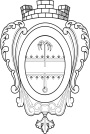 АДМИНИСТРАЦИЯ МУНИЦИПАЛЬНОГО ОБРАЗОВАНИЯ «НИКОЛЬСКОЕ  ГОРОДСКОЕ ПОСЕЛЕНИЕ ПОДПОРОЖСКОГО МУНИЦИПАЛЬНОГО РАЙОНА ЛЕНИНГРАДСКОЙ ОБЛАСТИ»ПОСТАНОВЛЕНИЕ17 июля 2023 года 				                      	                        № 156О внесении изменений в постановление Администрации муниципального образования «Никольское городское поселение Подпорожского муниципального района Ленинградской области» от 14.10.2020 года № 223 «Об утверждении реестра мест (площадок) накопления твердых коммунальных отходов, расположенных на территории муниципального образования «Никольское городское поселение Подпорожского муниципального района Ленинградской области»В соответствии с Федеральным законом от 06.10.2003 года № 131-ФЗ «Об общих принципах организации местного самоуправления в Российской Федерации», пунктом 4 статьи 13.4 Федерального закона от 24.06.1998 года № 89-ФЗ «Об отходах производства и потребления», Правилами обустройства мест (площадок) накопления твердых коммунальных отходов и ведения их реестра, утвержденных постановлением Правительства Российской Федерации от 31.08.2018 года № 1039,ПОСТАНОВЛЯЮ:1. Внести в постановление Администрации муниципального образования «Никольское городское поселение Подпорожского муниципального района Ленинградской области» от 14.10.2020 года № 223 «Об утверждении реестра мест (площадок) накопления твердых коммунальных отходов, расположенных на территории Никольского городского поселения» изменение, изложив приложение № 1 в редакции приложения № 1 к настоящему постановлению.2. Настоящее постановление вступает в силу со дня его официального опубликования.3. Контроль за исполнением настоящего постановления оставляю за собой.Глава администрации 								А.Е. Шилов      Приложение      к постановлению Администрации      МО «Никольское городское поселение»       от 14.11.2022 г. № 239Реестр мест (площадок) накопления твердых коммунальных отходов, 
расположенных на территории Никольского городского поселения№ п/пДанные о нахождении мест (площадок) накопления твердых коммунальных отходовДанные о нахождении мест (площадок) накопления твердых коммунальных отходовДанные о нахождении мест (площадок) накопления твердых коммунальных отходовДанные о нахождении мест (площадок) накопления твердых коммунальных отходовДанные о технических характеристиках мест (площадок) накопления ТКОДанные о технических характеристиках мест (площадок) накопления ТКОДанные о технических характеристиках мест (площадок) накопления ТКОДанные о технических характеристиках мест (площадок) накопления ТКОДанные о технических характеристиках мест (площадок) накопления ТКОДанные о собственниках мест (площадок) накопления ТКОДанные об источниках образования ТКО№ п/пАдрес контейнерной площадкиАдрес контейнерной площадкиГеографические координаты площадкиГеографические координаты площадкиПокрытие (грунт, бетон, асфальт, иное)Площадь кв. м.Кол-во контейнеров с указанием объемаКол-во контейнеров с указанием объемаКол-во контейнеров с указанием объемаДанные о собственниках мест (площадок) накопления ТКОДанные об источниках образования ТКО№ п/пАдрес контейнерной площадкиАдрес контейнерной площадкиГеографические координаты площадкиГеографические координаты площадкиПокрытие (грунт, бетон, асфальт, иное)Площадь кв. м.Размещенные, шт.Планируемые к размещению, шт.Объем, куб. м.Данные о собственниках мест (площадок) накопления ТКОДанные об источниках образования ТКОМуниципальные площадкиМуниципальные площадкиМуниципальные площадкиМуниципальные площадкиМуниципальные площадкиМуниципальные площадкиМуниципальные площадкиМуниципальные площадкиМуниципальные площадкиМуниципальные площадкиМуниципальные площадкиМуниципальные площадкиг.п. Никольский, 
автогородок «Спортивный»
(контейнерная)г.п. Никольский, 
автогородок «Спортивный»
(контейнерная)60.913067,34.072818Бетон 32,54-1,5Администрация муниципального образования «Никольское городское поселение Подпорожского муниципального района Ленинградской области», ОГРН 1054700399160Ленинградская область, Подпорожский район, г.п. Никольский, ул. Новая, д. 5ул. Спортивная(частный сектор),гаражи автогородка «Спортиный»г.п. Никольский, 
территория Северная участок № 1
(контейнерная)г.п. Никольский, 
территория Северная участок № 1
(контейнерная)60.932959, 34.060600Бетон 32,52-1,5Администрация муниципального образования «Никольское городское поселение Подпорожского муниципального района Ленинградской области», ОГРН 1054700399160Ленинградская область, Подпорожский район, г.п. Никольский, ул. Новая, д. 5Городское кладбище (главный вход)г.п. Никольский, 
территория Северная, участок № 1
(контейнерная)г.п. Никольский, 
территория Северная, участок № 1
(контейнерная)60.933309, 34.061363Бетон 32,54-3,0Администрация муниципального образования «Никольское городское поселение Подпорожского муниципального района Ленинградской области», ОГРН 1054700399160Ленинградская область, Подпорожский район, г.п. Никольский, ул. Новая, д. 5Городское кладбищег.п. Никольский, 
ул. Боровая, д. 4
(контейнерная)г.п. Никольский, 
ул. Боровая, д. 4
(контейнерная)60.920871,34.066903Бетон 32,52-1,5Администрация муниципального образования «Никольское городское поселение Подпорожского муниципального района Ленинградской области», ОГРН 1054700399160Ленинградская область, Подпорожский район, г.п. Никольский, ул. Новая, д. 5ул. Боровая, ул. Молодежная (частный сектор)г.п. Никольский, 
ул. Боровая, д. 4
(для крупногабаритных отходов)г.п. Никольский, 
ул. Боровая, д. 4
(для крупногабаритных отходов)60.920871,34.066903Бетон 15,05---Администрация муниципального образования «Никольское городское поселение Подпорожского муниципального района Ленинградской области», ОГРН 1054700399160Ленинградская область, Подпорожский район, г.п. Никольский, ул. Новая, д. 5Все дома, расположенные на территории Никольского городского поселенияг.п. Никольский, 
ул. Комсомольская, д. 1
(контейнерная)г.п. Никольский, 
ул. Комсомольская, д. 1
(контейнерная)60.916132, 34.067109Бетон32,52-1,5Администрация муниципального образования «Никольское городское поселение Подпорожского муниципального района Ленинградской области», ОГРН 1054700399160Ленинградская область, Подпорожский район, г.п. Никольский, ул. Новая, д. 5ул. Комсомольская д.д.1,1А,3,4,5А,7,9,11,пр-кт Речного Флота 25г.п. Никольский, 
ул. Комсомольская, д. 1
(для крупногабаритных отходов)г.п. Никольский, 
ул. Комсомольская, д. 1
(для крупногабаритных отходов)60.916132, 34.067109Бетон15,05---Администрация муниципального образования «Никольское городское поселение Подпорожского муниципального района Ленинградской области», ОГРН 1054700399160Ленинградская область, Подпорожский район, г.п. Никольский, ул. Новая, д. 5Все дома, расположенные на территории Никольского городского поселенияг.п. Никольский, 
ул. Лисицыной, д. 31 (для крупногабаритных отходов)г.п. Никольский, 
ул. Лисицыной, д. 31 (для крупногабаритных отходов)60.911767, 34.062942Бетон 66,95---Администрация муниципального образования «Никольское городское поселение Подпорожского муниципального района Ленинградской области», ОГРН 1054700399160Ленинградская область, Подпорожский район, г.п. Никольский, ул. Новая, д. 5Все дома, расположенные на территории Никольского городского поселенияг.п. Никольский, 
ул. Лисицыной, д. 31
(контейнерная)г.п. Никольский, 
ул. Лисицыной, д. 31
(контейнерная)60.911767, 34.062942Бетон32,55-3,75Администрация муниципального образования «Никольское городское поселение Подпорожского муниципального района Ленинградской области», ОГРН 1054700399160Ленинградская область, Подпорожский район, г.п. Никольский, ул. Новая, д. 5ул. Лисицыной д.д.21,23,27,29А,31,18А, 20,20А,22,24,26 пр-кт Речного флота д.д.3-8г.п. Никольский, 
ул. Лисицыной, д. 9
(для крупногабаритных отходов)г.п. Никольский, 
ул. Лисицыной, д. 9
(для крупногабаритных отходов)60.916974, 34.063255Бетон15,05---Администрация муниципального образования «Никольское городское поселение Подпорожского муниципального района Ленинградской области», ОГРН 1054700399160Ленинградская область, Подпорожский район, г.п. Никольский, ул. Новая, д. 5Все дома, расположенные на территории Никольского городского поселенияг.п. Никольский, 
ул. Лисицыной, д. 9
(контейнерная)г.п. Никольский, 
ул. Лисицыной, д. 9
(контейнерная)60.916974, 34.063255Бетон32,52-1,5Администрация муниципального образования «Никольское городское поселение Подпорожского муниципального района Ленинградской области», ОГРН 1054700399160Ленинградская область, Подпорожский район, г.п. Никольский, ул. Новая, д. 5ул. Лисицыной д.д.1-17, ул. Речников,ул. Новая д.д.21,23(частный сектор)г.п. Никольский,
ул. Лисицыной, д. 37
(контейнерная)г.п. Никольский,
ул. Лисицыной, д. 37
(контейнерная)60.911313, 34.067268Бетон32,5-33,3Администрация муниципального образования «Никольское городское поселение Подпорожского муниципального района Ленинградской области», ОГРН 1054700399160Ленинградская область, Подпорожский район, г.п. Никольский, ул. Новая, д. 5ул. Лисицыной д. 37г.п. Никольский,
ул. Лисицыной, д. 37
(для крупногабаритных отходов)г.п. Никольский,
ул. Лисицыной, д. 37
(для крупногабаритных отходов)60.911313, 34.067268Бетон15,05---Администрация муниципального образования «Никольское городское поселение Подпорожского муниципального района Ленинградской области», ОГРН 1054700399160Ленинградская область, Подпорожский район, г.п. Никольский, ул. Новая, д. 5Все дома, расположенные на территории Никольского городского поселенияг.п. Никольский, 
ул. Набережная, д. 1
зона отдыха
(контейнерная)г.п. Никольский, 
ул. Набережная, д. 1
зона отдыха
(контейнерная)60.914070,34.056432Бетон 32,54-3,0Администрация муниципального образования «Никольское городское поселение Подпорожского муниципального района Ленинградской области», ОГРН 1054700399160Ленинградская область, Подпорожский район, г.п. Никольский, ул. Новая, д. 5ул. Набережная, зона отдыхаг.п. Никольский, 
ул. Новая, д. 14 
(для крупногабаритных отходов)г.п. Никольский, 
ул. Новая, д. 14 
(для крупногабаритных отходов)60.918816, 34.069502Бетон 48,0---Администрация муниципального образования «Никольское городское поселение Подпорожского муниципального района Ленинградской области», ОГРН 1054700399160Ленинградская область, Подпорожский район, г.п. Никольский, ул. Новая, д. 5Все дома, расположенные на территории Никольского городского поселенияг.п. Никольский, 
ул. Новая, д. 14
(контейнерная)г.п. Никольский, 
ул. Новая, д. 14
(контейнерная)60.918816, 34.069502Бетон32,55-3,75Администрация муниципального образования «Никольское городское поселение Подпорожского муниципального района Ленинградской области», ОГРН 1054700399160Ленинградская область, Подпорожский район, г.п. Никольский, ул. Новая, д. 5ул. Новая д.д. 5,7,12,14,16,16А,17,18, 20,22пр-кт Речного Флота д.д. 27,29,30,32, ул. Комсомольская д.д.9,13,15г.п. Никольский, 
ул. Новая, д. 26
(контейнерная)г.п. Никольский, 
ул. Новая, д. 26
(контейнерная)60.919494, 34.062350Бетон 32,53-2,25Администрация муниципального образования «Никольское городское поселение Подпорожского муниципального района Ленинградской области», ОГРН 1054700399160Ленинградская область, Подпорожский район, г.п. Никольский, ул. Новая, д. 5ул. Новая, ул. Речников, ул. Лисицыной (частный сектор)г.п. Никольский, 
ул. Песочная, д. 1
(контейнерная)г.п. Никольский, 
ул. Песочная, д. 1
(контейнерная)60.918124, 34.077071Бетон 32,52-3,0Администрация муниципального образования «Никольское городское поселение Подпорожского муниципального района Ленинградской области», ОГРН 1054700399160Ленинградская область, Подпорожский район, г.п. Никольский, ул. Новая, д. 5ул. Зеленая, Песочная(частный сектор)г.п. Никольский, 
ул. Подгорная, д. 8
(для крупногабаритных отходов)г.п. Никольский, 
ул. Подгорная, д. 8
(для крупногабаритных отходов)60.912826, 34.059897Бетон 15,05---Администрация муниципального образования «Никольское городское поселение Подпорожского муниципального района Ленинградской области», ОГРН 1054700399160Ленинградская область, Подпорожский район, г.п. Никольский, ул. Новая, д. 5Все дома, расположенные на территории Никольского городского поселенияг.п. Никольский, 
ул. Подгорная, д. 8
(контейнерная)г.п. Никольский, 
ул. Подгорная, д. 8
(контейнерная)60.912826, 34.059897Бетон32,52-1,5Администрация муниципального образования «Никольское городское поселение Подпорожского муниципального района Ленинградской области», ОГРН 1054700399160Ленинградская область, Подпорожский район, г.п. Никольский, ул. Новая, д. 5ул. Подгорная, ул. Набережная
(частный сектор)г.п. Никольский, 
ул. Речников
(контейнерная)г.п. Никольский, 
ул. Речников
(контейнерная)60.916901,34.059637Бетон 32,52-1,5Администрация муниципального образования «Никольское городское поселение Подпорожского муниципального района Ленинградской области», ОГРН 1054700399160Ленинградская область, Подпорожский район, г.п. Никольский, ул. Новая, д. 5ул. Речников(частный сектор)г.п. Никольский, 
ул. Речников
(для крупногабаритных отходов)г.п. Никольский, 
ул. Речников
(для крупногабаритных отходов)60.916901,34.059637Бетон 15,05---Администрация муниципального образования «Никольское городское поселение Подпорожского муниципального района Ленинградской области», ОГРН 1054700399160Ленинградская область, Подпорожский район, г.п. Никольский, ул. Новая, д. 5Все дома, расположенные на территории Никольского городского поселенияг.п. Никольский, 
ул. Свирская, д. 7 
(для крупногабаритных отходов)г.п. Никольский, 
ул. Свирская, д. 7 
(для крупногабаритных отходов)60.913756, 34.064967Бетон 15,05---Администрация муниципального образования «Никольское городское поселение Подпорожского муниципального района Ленинградской области», ОГРН 1054700399160Ленинградская область, Подпорожский район, г.п. Никольский, ул. Новая, д. 5Все дома, расположенные на территории Никольского городского поселенияг.п. Никольский, 
ул. Свирская, д. 7
(контейнерная)г.п. Никольский, 
ул. Свирская, д. 7
(контейнерная)60.913756, 34.064967Бетон32,53-2,25Администрация муниципального образования «Никольское городское поселение Подпорожского муниципального района Ленинградской области», ОГРН 1054700399160Ленинградская область, Подпорожский район, г.п. Никольский, ул. Новая, д. 5ул. Свирская,пр-кт Речного флота д.д.,9-22 пер. Школьный,пер. Профсоюзный(частный сектор)г.п. Никольский, 
ул. Советская, д. 1
(контейнерная)г.п. Никольский, 
ул. Советская, д. 1
(контейнерная)60.916482, 34.070372Бетон93,7510-6,0Администрация муниципального образования «Никольское городское поселение Подпорожского муниципального района Ленинградской области», ОГРН 1054700399160Ленинградская область, Подпорожский район, г.п. Никольский, ул. Новая, д. 5ул. Советская, д.д. 1,6ул. Новая д.д. 3,5,7пр-кт. Речного флота, д.д. 22,24,26г.п. Никольский, 
ул. Советская, д. 2
(для крупногабаритных отходов)г.п. Никольский, 
ул. Советская, д. 2
(для крупногабаритных отходов)60.915362, 34.071339Бетон66,95---Администрация муниципального образования «Никольское городское поселение Подпорожского муниципального района Ленинградской области», ОГРН 1054700399160Ленинградская область, Подпорожский район, г.п. Никольский, ул. Новая, д. 5ул. Советская д.д. 2,4, ул. Спортивная д.д. 15-24ул. Новая, д. 1, ул. Лесная д.д.2,4,6,ул. Сосновая д.д.2,4,6,8г.п. Никольский, 
ул. Советская, д. 2
(контейнерная)г.п. Никольский, 
ул. Советская, д. 2
(контейнерная)60.915362, 34.071339Бетон32,54-3,0Администрация муниципального образования «Никольское городское поселение Подпорожского муниципального района Ленинградской области», ОГРН 1054700399160Ленинградская область, Подпорожский район, г.п. Никольский, ул. Новая, д. 5ул. Советская д.д. 2,4, ул. Спортивная д.д. 15-24ул. Новая, д. 1, ул. Лесная д.д.2,4,6,ул. Сосновая д.д.2,4,6,8г.п. Никольский, 
ул. Сосновая, д. 5 
(для крупногабаритных отходов)г.п. Никольский, 
ул. Сосновая, д. 5 
(для крупногабаритных отходов)60.916440, 34.076274Бетон 15,05---Администрация муниципального образования «Никольское городское поселение Подпорожского муниципального района Ленинградской области», ОГРН 1054700399160Ленинградская область, Подпорожский район, г.п. Никольский, ул. Новая, д. 5Все дома, расположенные на территории Никольского городского поселенияг.п. Никольский, 
ул. Сосновая, д. 5
(контейнерная)г.п. Никольский, 
ул. Сосновая, д. 5
(контейнерная)60.916440, 34.076274Бетон32,53-2,25Администрация муниципального образования «Никольское городское поселение Подпорожского муниципального района Ленинградской области», ОГРН 1054700399160Ленинградская область, Подпорожский район, г.п. Никольский, ул. Новая, д. 5ул. Сосновая, д. 5.5а,ул. Новая д.д.2,4г.п. Никольский, 
ул. Спортивная, д. 1 
(для крупногабаритных отходов)г.п. Никольский, 
ул. Спортивная, д. 1 
(для крупногабаритных отходов)60.912016,34.070301Бетон 15,05---Администрация муниципального образования «Никольское городское поселение Подпорожского муниципального района Ленинградской области», ОГРН 1054700399160Ленинградская область, Подпорожский район, г.п. Никольский, ул. Новая, д. 5Все дома, расположенные на территории Никольского городского поселенияг.п. Никольский, 
ул. Спортивная, д. 1
(контейнерная)г.п. Никольский, 
ул. Спортивная, д. 1
(контейнерная)60.912016,34.070301Бетон 32,52-1,5Администрация муниципального образования «Никольское городское поселение Подпорожского муниципального района Ленинградской области», ОГРН 1054700399160Ленинградская область, Подпорожский район, г.п. Никольский, ул. Новая, д. 5ул. Спортивная, д.д. 1-4, ул. Свирская, д.д. 14-21, ул. Лисицыной, д.д. 30,45,47(частный сектор)г.п. Никольский, 
ул. Спортивная, д. 10
(контейнерная)г.п. Никольский, 
ул. Спортивная, д. 10
(контейнерная)60.914496,34.068907Бетон 32,52-1,5Администрация муниципального образования «Никольское городское поселение Подпорожского муниципального района Ленинградской области», ОГРН 1054700399160Ленинградская область, Подпорожский район, г.п. Никольский, ул. Новая, д. 5ул. Спортивная, д.д. 5-4, пр-кт Речного Флота д.д. 18-20, 17-19 (частный сектор)п.ст. Свирь, 
ул. Преображенская, д. 9
(для крупногабаритных отходов )п.ст. Свирь, 
ул. Преображенская, д. 9
(для крупногабаритных отходов )60.947764, 34.085137Бетон6,0---Администрация муниципального образования «Никольское городское поселение Подпорожского муниципального района Ленинградской области», ОГРН 1054700399160Ленинградская область, Подпорожский район, г.п. Никольский, ул. Новая, д. 5Преображенская, д. 9п.ст. Свирь, 
ул. Преображенская, д. 9
(контейнерная)п.ст. Свирь, 
ул. Преображенская, д. 9
(контейнерная)60.947764, 34.085137Бетон32,52-1,5Администрация муниципального образования «Никольское городское поселение Подпорожского муниципального района Ленинградской области», ОГРН 1054700399160Ленинградская область, Подпорожский район, г.п. Никольский, ул. Новая, д. 5Преображенская, д. 9Площадки, находящиеся в частной собственности юридических (физических) лиц, индивидуальных предпринимателейПлощадки, находящиеся в частной собственности юридических (физических) лиц, индивидуальных предпринимателейПлощадки, находящиеся в частной собственности юридических (физических) лиц, индивидуальных предпринимателейПлощадки, находящиеся в частной собственности юридических (физических) лиц, индивидуальных предпринимателейПлощадки, находящиеся в частной собственности юридических (физических) лиц, индивидуальных предпринимателейПлощадки, находящиеся в частной собственности юридических (физических) лиц, индивидуальных предпринимателейПлощадки, находящиеся в частной собственности юридических (физических) лиц, индивидуальных предпринимателейПлощадки, находящиеся в частной собственности юридических (физических) лиц, индивидуальных предпринимателейПлощадки, находящиеся в частной собственности юридических (физических) лиц, индивидуальных предпринимателейПлощадки, находящиеся в частной собственности юридических (физических) лиц, индивидуальных предпринимателейПлощадки, находящиеся в частной собственности юридических (физических) лиц, индивидуальных предпринимателейПлощадки, находящиеся в частной собственности юридических (физических) лиц, индивидуальных предпринимателейг.п. Никольский, 
пр-кт. Речного флота, д. 22А (зона погрузки- выгрузки)г.п. Никольский, 
пр-кт. Речного флота, д. 22А (зона погрузки- выгрузки)60.915970, 34.06930060.915970, 34.069300Бетон2,01-0,75ООО «Агроторг»,603009, г. Нижний Новгород, пр. Гагарина , д. 37ООО «Агроторг» («Пятерочка»)г.п. Никольский, 
ул. Новая, д. 1а (территория КНС)
(контейнерная)г.п. Никольский, 
ул. Новая, д. 1а (территория КНС)
(контейнерная)60.915979,34.07419360.915979,34.074193Бетон 2,02-1,5ГУП «Леноблводоканал»ОГРН 1167847156300, Ленинградская область, Подпорожский район, г. Подпорожье, д. 80аГУП «Леноблводоканал»г.п. Никольский, 
ул. Новая, д. 30 (территория КОС)
(контейнерная)г.п. Никольский, 
ул. Новая, д. 30 (территория КОС)
(контейнерная)60.926389,34.06173760.926389,34.061737Бетон2,02-1,5ГУП «Леноблводоканал»ОГРН 1167847156300, Ленинградская область, Подпорожский район, г. Подпорожье, д. 80аГУП «Леноблводоканал»г.п. Никольский,
ул. Лисицыной, д. 37
(контейнерная)г.п. Никольский,
ул. Лисицыной, д. 37
(контейнерная)60.911313, 34.06726860.911313, 34.067268Бетон23,05-3,75Открытое акционерное общество «Российские железные дороги» ОГРН 1037739877295 ул. Лисицыной, д. 37п.ст. Свирь, 
ул. Железнодорожная, 
на территории дежурного поста
(контейнерная)п.ст. Свирь, 
ул. Железнодорожная, 
на территории дежурного поста
(контейнерная)60.956215,  34.08614760.956215,  34.086147Бетон 6,01-0,75Петрозаводская дистанция электроснабжения – структурное подразделение Октябрьской дирекции по энергообеспечению – структурного подразделения Трансэнерго – филиала ОАО «РЖД» ОГРН 103779877295 
г. Петрозаводск, ул. Шотмана, д. 23Жизнедеятельность сотрудников предприятияп.ст. Свирь, 
ул. Железнодорожная, д. 4
(контейнерная)п.ст. Свирь, 
ул. Железнодорожная, д. 4
(контейнерная)60.954813, 34.08696860.954813, 34.086968Бетон 16,02-0,72Общество с ограниченной ответственностью «ЮК», ОГРН 1024701613529, Ленинградская область, Подпорожский район, п.ст. Свирь, ул. Железнодорожная, д. 6ООО «ЮК»г.п. Никольский, ул. Комсомольская, д. 2Аг.п. Никольский, ул. Комсомольская, д. 2А60.915198, 34.06529260.915198, 34.065292Бетон 9,0-10,75Общество с ограниченной ответственностью «Подпорожская Ремонтно-Эксплуатационная Служба», ОГРН 1104711000283, Ленинградская область, г. Подпорожье, ул. Исакова, д. 3АООО «ПРЭС»г.п. Никольский, ул. Новая, д. 20аг.п. Никольский, ул. Новая, д. 20а60.919146,34.06816760.919146,34.068167Бетон 9,0-10,75Филиал АО «Газпром теплоэнерго» в Ленинградской области, ОГРН 10350092085, Ленинградская область, Подпорожский район, г.п. Никольский, ул. Новая, д. 20а Филиал АО «Газпром теплоэнерго» в Ленинградской области